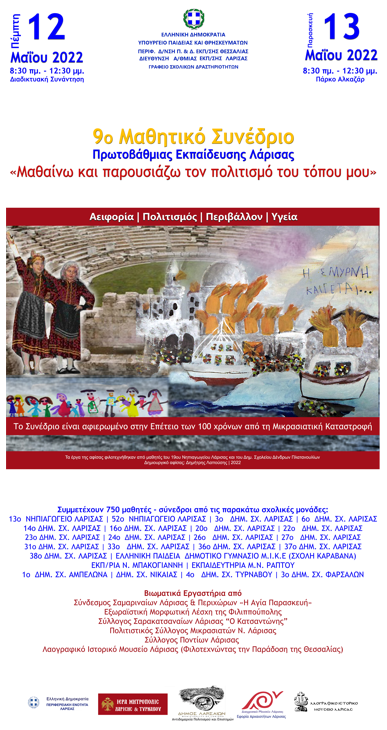 Πρόγραμμα Πέμπτης 12/5/2022 Παρουσιάσεις Εργασιών από τους/τις ΣυνέδρουςΠρόγραμμα Πέμπτης 12/5/2022 Παρουσιάσεις Εργασιών από τους/τις ΣυνέδρουςΠρόγραμμα Πέμπτης 12/5/2022 Παρουσιάσεις Εργασιών από τους/τις ΣυνέδρουςΠρόγραμμα Πέμπτης 12/5/2022 Παρουσιάσεις Εργασιών από τους/τις Συνέδρους8.30 -8.45Χαιρετισμοί Μητροπολίτης Ι.Μ. Λαρίσης και ΤυρνάβουΕκπρόσωπος ΥπουργείουΠεριφερειάρχης Θεσσαλίας ή εκπρόσωποςΔήμαρχος Λαρισαίων ή εκπρόσωποςΔ/ντρια Α/θμιας Εκπ/σης Λάρισας Χαιρετισμοί Μητροπολίτης Ι.Μ. Λαρίσης και ΤυρνάβουΕκπρόσωπος ΥπουργείουΠεριφερειάρχης Θεσσαλίας ή εκπρόσωποςΔήμαρχος Λαρισαίων ή εκπρόσωποςΔ/ντρια Α/θμιας Εκπ/σης Λάρισας 		ΠΟΛΙΤΙΣΜΟΣ		ΠΟΛΙΤΙΣΜΟΣ8.50-9.003ο   Δημ. Σχ. Λάρισας | ΣΤ΄ Τάξη | Αριθ. Μαθ.: 54«Γνωρίζω τα κτίρια και τα μνημεία της πόλης μας », Υπ. Εκπαιδευτικοί: Ντάμπλια Ελένη, Παπαδημητρίου Βασίλης, Τσιρίκος Ανδρέας3ο   Δημ. Σχ. Λάρισας | ΣΤ΄ Τάξη | Αριθ. Μαθ.: 54«Γνωρίζω τα κτίρια και τα μνημεία της πόλης μας », Υπ. Εκπαιδευτικοί: Ντάμπλια Ελένη, Παπαδημητρίου Βασίλης, Τσιρίκος Ανδρέας9.00-9.1020ο Δημ. Σχ. Λάρισας | Δ΄ Τάξη | Αριθ. Μαθ.: 15«Διαπολιτισμικό ταξίδι στην Ευρώπη»,Υπ. Εκπαιδευτικός:  Δραγατογιάννη Παναγιώτα               20ο Δημ. Σχ. Λάρισας | Δ΄ Τάξη | Αριθ. Μαθ.: 15«Διαπολιτισμικό ταξίδι στην Ευρώπη»,Υπ. Εκπαιδευτικός:  Δραγατογιάννη Παναγιώτα               9.10-9.2022ο   Δημ. Σχ. Λάρισας | ΣΤ΄ Τάξη | Αριθ. Μαθ.: 18«Ποιήματα και κείμενο για τη Μικρασιατική Καταστροφή», Υπ. Εκπαιδευτικοί:  Γάκη Μαρία, Κουτσιανοπούλου Σοφία22ο   Δημ. Σχ. Λάρισας | ΣΤ΄ Τάξη | Αριθ. Μαθ.: 18«Ποιήματα και κείμενο για τη Μικρασιατική Καταστροφή», Υπ. Εκπαιδευτικοί:  Γάκη Μαρία, Κουτσιανοπούλου Σοφία9.20-9.3026ο Δημ. Σχ. Λάρισας |ΣΤ1΄ Τάξη | Αριθ. Μαθ.: 18«Grease Μιούζικαλ»,Υπ. εκπαιδευτικοί: Πατρωνίδης Δημήτριος, Ψωφάκα Βασιλική, Βάλια Ζιούρκα 26ο Δημ. Σχ. Λάρισας |ΣΤ1΄ Τάξη | Αριθ. Μαθ.: 18«Grease Μιούζικαλ»,Υπ. εκπαιδευτικοί: Πατρωνίδης Δημήτριος, Ψωφάκα Βασιλική, Βάλια Ζιούρκα 9.30-9.40 33ο Δημ. Σχ. Λάρισας | E2΄ Τάξη | Αριθ. Μαθ.: 14«Από τη Σμύρνη στη Νέα Σμύρνη », Υπ. Εκπαιδευτικός:   Νικόλαος Ξυδούλης            33ο Δημ. Σχ. Λάρισας | E2΄ Τάξη | Αριθ. Μαθ.: 14«Από τη Σμύρνη στη Νέα Σμύρνη », Υπ. Εκπαιδευτικός:   Νικόλαος Ξυδούλης           9.40-9.50Ελληνική Παιδεία Δημοτικό Γυμνάσιο Μ.Ι.Κ.Ε (Σχολή Καραβάνα)| ΣΤ΄ Τάξη | Αριθ. Μαθ.: 39«Αποκτώ Δεξιότητες: Μαθαίνω-Σέβομαι-Δημιουργώ Πολιτισμό για μένα και για όλο τον κόσμο», Υπ. Εκπαιδευτικός: Γκαρλέμου Στελλα, Καραδήμου Αναστασία, Ανδρεάδη ΕυαγγελίαΕλληνική Παιδεία Δημοτικό Γυμνάσιο Μ.Ι.Κ.Ε (Σχολή Καραβάνα)| ΣΤ΄ Τάξη | Αριθ. Μαθ.: 39«Αποκτώ Δεξιότητες: Μαθαίνω-Σέβομαι-Δημιουργώ Πολιτισμό για μένα και για όλο τον κόσμο», Υπ. Εκπαιδευτικός: Γκαρλέμου Στελλα, Καραδήμου Αναστασία, Ανδρεάδη Ευαγγελία9.50-10.00Εκπαιδευτήρια Ν. Μπακογιάννη | ΣΤ΄ Τάξη | Αριθ. Μαθ.: 75«100 Χρόνια από τη Μικρασιατική Καταστροφή»,Υπ. Εκπαιδευτικοί: Γιαλιτάκη Μαρία, Παπαδημόπουλος Νεοκλής, Παπανθίμου Χρύσα, Πασχαλίδης Δημήτρης, Κουτσούκη ‘Ελενα, Μαστοροδήμος ΧρήστοςΕκπαιδευτήρια Ν. Μπακογιάννη | ΣΤ΄ Τάξη | Αριθ. Μαθ.: 75«100 Χρόνια από τη Μικρασιατική Καταστροφή»,Υπ. Εκπαιδευτικοί: Γιαλιτάκη Μαρία, Παπαδημόπουλος Νεοκλής, Παπανθίμου Χρύσα, Πασχαλίδης Δημήτρης, Κουτσούκη ‘Ελενα, Μαστοροδήμος Χρήστος10.00-10.1010.00-10.10Εκπαιδευτήρια Μ.Ν Ράπτου| ΣΤ΄ Τάξη | Αριθ. Μαθ.: 24«Μαθαίνοντας την ιστορία του τόπου μου, ελπίζω σε ένα καλύτερο αύριο», Υπ. Εκπαιδευτικός:  Δάσιος ΆρηςΕκπαιδευτήρια Μ.Ν Ράπτου| ΣΤ΄ Τάξη | Αριθ. Μαθ.: 24«Μαθαίνοντας την ιστορία του τόπου μου, ελπίζω σε ένα καλύτερο αύριο», Υπ. Εκπαιδευτικός:  Δάσιος ΆρηςΕκπαιδευτήρια Μ.Ν Ράπτου| ΣΤ΄ Τάξη | Αριθ. Μαθ.: 24«Μαθαίνοντας την ιστορία του τόπου μου, ελπίζω σε ένα καλύτερο αύριο», Υπ. Εκπαιδευτικός:  Δάσιος Άρης10.10-10.2010.10-10.201ο   Δημ. Σχ. Αμπελώνα | Ε΄ Τάξη | Αριθ. Μαθ.: 22«Σχολική εφημερίδα Μαθητικές Φωνούλες Αμπελώνα», «“ETWINS BAND” (Η μπάντα των eTwinners)»Υπ. Εκπαιδευτικοί: Ευθυμία Τσιγάρα, Χριστίνα Τσιντζιράκου, Αθανάσιος Ζυγούρης, Βελεσιώτου Αικατερίνη1ο   Δημ. Σχ. Αμπελώνα | Ε΄ Τάξη | Αριθ. Μαθ.: 22«Σχολική εφημερίδα Μαθητικές Φωνούλες Αμπελώνα», «“ETWINS BAND” (Η μπάντα των eTwinners)»Υπ. Εκπαιδευτικοί: Ευθυμία Τσιγάρα, Χριστίνα Τσιντζιράκου, Αθανάσιος Ζυγούρης, Βελεσιώτου Αικατερίνη1ο   Δημ. Σχ. Αμπελώνα | Ε΄ Τάξη | Αριθ. Μαθ.: 22«Σχολική εφημερίδα Μαθητικές Φωνούλες Αμπελώνα», «“ETWINS BAND” (Η μπάντα των eTwinners)»Υπ. Εκπαιδευτικοί: Ευθυμία Τσιγάρα, Χριστίνα Τσιντζιράκου, Αθανάσιος Ζυγούρης, Βελεσιώτου Αικατερίνη10.20-10.3010.20-10.30Δημ. Σχ. Νίκαιας | ΣΤ΄ Τάξη | Αριθ. Μαθ.: 32«Διαχρονικό ταξίδι στην Ιστορία και τον Πολιτισμό»,Υπ. Εκπαιδευτικοί: Βασιλική Καραγιώργου - Γεώργιος ΨαρούληςΔημ. Σχ. Νίκαιας | ΣΤ΄ Τάξη | Αριθ. Μαθ.: 32«Διαχρονικό ταξίδι στην Ιστορία και τον Πολιτισμό»,Υπ. Εκπαιδευτικοί: Βασιλική Καραγιώργου - Γεώργιος ΨαρούληςΔημ. Σχ. Νίκαιας | ΣΤ΄ Τάξη | Αριθ. Μαθ.: 32«Διαχρονικό ταξίδι στην Ιστορία και τον Πολιτισμό»,Υπ. Εκπαιδευτικοί: Βασιλική Καραγιώργου - Γεώργιος Ψαρούλης10.30-10.4010.30-10.404ο Δημ. Σχ. Τυρνάβου   | ΣΤ΄ Τάξη | Αριθ. Μαθ.: 36«Μαθαίνω την ιστορία του τόπου μου ... αλλιώς»,Υπ. Εκπαιδευτικοί:  Μπλάκου Θεοδώρα, Κουτάλου Χριστίνα4ο Δημ. Σχ. Τυρνάβου   | ΣΤ΄ Τάξη | Αριθ. Μαθ.: 36«Μαθαίνω την ιστορία του τόπου μου ... αλλιώς»,Υπ. Εκπαιδευτικοί:  Μπλάκου Θεοδώρα, Κουτάλου Χριστίνα4ο Δημ. Σχ. Τυρνάβου   | ΣΤ΄ Τάξη | Αριθ. Μαθ.: 36«Μαθαίνω την ιστορία του τόπου μου ... αλλιώς»,Υπ. Εκπαιδευτικοί:  Μπλάκου Θεοδώρα, Κουτάλου Χριστίνα10.40-10.5010.40-10.503ο   Δημ. Σχ. Φαρσάλων | Δ1΄ Τάξη | Αριθ. Μαθ.: 12«Γνωριμία με την Ακρόπολη της πόλης μας», Υπ. Εκπαιδευτικοί: Θανοπούλου Φωτεινή, Τσιάκα Μαρία3ο   Δημ. Σχ. Φαρσάλων | Δ1΄ Τάξη | Αριθ. Μαθ.: 12«Γνωριμία με την Ακρόπολη της πόλης μας», Υπ. Εκπαιδευτικοί: Θανοπούλου Φωτεινή, Τσιάκα Μαρία3ο   Δημ. Σχ. Φαρσάλων | Δ1΄ Τάξη | Αριθ. Μαθ.: 12«Γνωριμία με την Ακρόπολη της πόλης μας», Υπ. Εκπαιδευτικοί: Θανοπούλου Φωτεινή, Τσιάκα ΜαρίαΠΕΡΙΒΑΛΛΟΝΠΕΡΙΒΑΛΛΟΝΠΕΡΙΒΑΛΛΟΝ10.50-11.0010.50-11.0013ο Ν/γείο Λάρισας | Νήπια-προνήπια | Αριθ. Μαθ.: 36«Ο πλούτος του τόπου μου: παραγωγή αμυγδάλου και βαμβακιού»,Υπ. Eκπαιδευτικοί:  Παπαδοπούλου Όλγα, Γαλάνη Ελένη, Μπούρα Στέλλα, Ζυγουλάκη Αικατερίνη13ο Ν/γείο Λάρισας | Νήπια-προνήπια | Αριθ. Μαθ.: 36«Ο πλούτος του τόπου μου: παραγωγή αμυγδάλου και βαμβακιού»,Υπ. Eκπαιδευτικοί:  Παπαδοπούλου Όλγα, Γαλάνη Ελένη, Μπούρα Στέλλα, Ζυγουλάκη Αικατερίνη13ο Ν/γείο Λάρισας | Νήπια-προνήπια | Αριθ. Μαθ.: 36«Ο πλούτος του τόπου μου: παραγωγή αμυγδάλου και βαμβακιού»,Υπ. Eκπαιδευτικοί:  Παπαδοπούλου Όλγα, Γαλάνη Ελένη, Μπούρα Στέλλα, Ζυγουλάκη Αικατερίνη11.00-11.1011.00-11.1052ο Ν/γείο Λάρισας | Νήπια-προνήπια | Αριθ. Μαθ.: 22«Τα ζώα εκπέμπουν SOS», Υπ. Εκπαιδευτικοί:  Γκουντοπούλου Κων/ντία, Καστόρη Γραμματή      52ο Ν/γείο Λάρισας | Νήπια-προνήπια | Αριθ. Μαθ.: 22«Τα ζώα εκπέμπουν SOS», Υπ. Εκπαιδευτικοί:  Γκουντοπούλου Κων/ντία, Καστόρη Γραμματή      52ο Ν/γείο Λάρισας | Νήπια-προνήπια | Αριθ. Μαθ.: 22«Τα ζώα εκπέμπουν SOS», Υπ. Εκπαιδευτικοί:  Γκουντοπούλου Κων/ντία, Καστόρη Γραμματή      11.10-11.2011.10-11.206ο Δημ. Σχ. Λάρισας| Β΄ Τάξη |Αριθ. Μαθ.: 43«Φροντίζω το περιβάλλον», Υπ. Εκπαιδευτικοί: Ελένη Δαούλα, Αικατερίνη Κλάψα, Αγγελούλη Ανδρομάχη   6ο Δημ. Σχ. Λάρισας| Β΄ Τάξη |Αριθ. Μαθ.: 43«Φροντίζω το περιβάλλον», Υπ. Εκπαιδευτικοί: Ελένη Δαούλα, Αικατερίνη Κλάψα, Αγγελούλη Ανδρομάχη   6ο Δημ. Σχ. Λάρισας| Β΄ Τάξη |Αριθ. Μαθ.: 43«Φροντίζω το περιβάλλον», Υπ. Εκπαιδευτικοί: Ελένη Δαούλα, Αικατερίνη Κλάψα, Αγγελούλη Ανδρομάχη   ΥΓΕΙΑΥΓΕΙΑΥΓΕΙΑ11.20-11.4011.20-11.40 24ο Δημ. Σχ. Λάρισας| Δ1, Ε2, ΣΤ1, ΣΤ2 ΄ Τάξη |Αριθ. Μαθ.: 80«Ενεργώ ως πολίτης -Ενεργοποιούμαι για το μέλλον του» ,Υπ. εκπαιδευτικοί: Βελεσιώτου Αικατερίνη, Καλαϊτζόγλου Βάϊα , Μυλωνά Σοφία, Παρλάτζα Ελένη 24ο Δημ. Σχ. Λάρισας| Δ1, Ε2, ΣΤ1, ΣΤ2 ΄ Τάξη |Αριθ. Μαθ.: 80«Ενεργώ ως πολίτης -Ενεργοποιούμαι για το μέλλον του» ,Υπ. εκπαιδευτικοί: Βελεσιώτου Αικατερίνη, Καλαϊτζόγλου Βάϊα , Μυλωνά Σοφία, Παρλάτζα Ελένη 24ο Δημ. Σχ. Λάρισας| Δ1, Ε2, ΣΤ1, ΣΤ2 ΄ Τάξη |Αριθ. Μαθ.: 80«Ενεργώ ως πολίτης -Ενεργοποιούμαι για το μέλλον του» ,Υπ. εκπαιδευτικοί: Βελεσιώτου Αικατερίνη, Καλαϊτζόγλου Βάϊα , Μυλωνά Σοφία, Παρλάτζα Ελένη11.40-11.5011.40-11.5027ο Δημ. Σχ. Λάρισας |Α΄ Τάξη | Αριθ. Μαθ.: 28«Ασφαλώς κυκλοφορώ»,Υπ. εκπαιδευτικοί: Σιμοπούλου Αθανασία, Ψωμαλιά Αικατερίνη27ο Δημ. Σχ. Λάρισας |Α΄ Τάξη | Αριθ. Μαθ.: 28«Ασφαλώς κυκλοφορώ»,Υπ. εκπαιδευτικοί: Σιμοπούλου Αθανασία, Ψωμαλιά Αικατερίνη27ο Δημ. Σχ. Λάρισας |Α΄ Τάξη | Αριθ. Μαθ.: 28«Ασφαλώς κυκλοφορώ»,Υπ. εκπαιδευτικοί: Σιμοπούλου Αθανασία, Ψωμαλιά Αικατερίνη11.50-12.0011.50-12.00 36ο   Δημ. Σχ. Λάρισας | Β2΄ Τάξη | Αριθ. Μαθ.: 16«Προάγουμε την ευζωία μας», Υπ.εκπαιδευτικοί: Δαλανίκα Στέλλα, Σιαχπαζίδου Δήμητρα, Δαλαμάγκα Μαρία 36ο   Δημ. Σχ. Λάρισας | Β2΄ Τάξη | Αριθ. Μαθ.: 16«Προάγουμε την ευζωία μας», Υπ.εκπαιδευτικοί: Δαλανίκα Στέλλα, Σιαχπαζίδου Δήμητρα, Δαλαμάγκα Μαρία 36ο   Δημ. Σχ. Λάρισας | Β2΄ Τάξη | Αριθ. Μαθ.: 16«Προάγουμε την ευζωία μας», Υπ.εκπαιδευτικοί: Δαλανίκα Στέλλα, Σιαχπαζίδου Δήμητρα, Δαλαμάγκα ΜαρίαΠΡΟΓΡΑΜΜΑ9ου Μαθητικού Συνεδρίου«Μαθαίνω και παρουσιάζω τον Πολιτισμό του τόπου μου»Διοργάνωση:  Διεύθυνση  Πρωτοβάθμιας Εκπαίδευσης ΛάρισαςΣυμμετέχουν: Ιερά Μητρόπολη Λαρίσης και Τυρνάβου, Περιφερειακή Ενότητα Λάρισας (Περιφέρεια Θεσσαλίας), Δήμος Λαρισαίων- Αντιδημαρχία Πολιτισμού & Επιστημών - Λαογραφικό Ιστορικό Μουσείο Λάρισας,  Εφορία Αρχαιοτήτων ΛάρισαςΒιωματικά Εργαστήρια: Σύλλογος Ποντίων Λάρισας, Σύνδεσμος Σαμαριναίων Λάρισας & Περιχώρων «Η Αγία Παρασκευή», Εξωραϊστική Μορφωτική Λέσχη της Φιλιππούπολης, Πολιτιστικός Σύλλογος Μικρασιατών ν. Λάρισας, Σύλλογος Σαρακατσαναίων Λάρισας «Ο Κατσαντώνης», Λαογραφικό Ιστορικό Μουσείο ΛάρισαςΣυντονιστική Επιτροπή -  Οργανωτική Επιτροπή: Καραγιώργου Αικατερίνη,  Δ/ντρια Πρωτοβάθμιας Εκπ/σης Λάρισας Σοφία Παπαδοπούλου,  Προϊστάμενη Εκπ/κών Θεμάτων Δ.Π.Ε. Λάρισας Κωνσταντίνα Χατζημίχου, Υπεύθυνη Σχολ. Δραστηριοτήτων Δ.Π.Ε. ΛάρισαςΦώτης Γεωργίου, Υπεύθυνος Φυσικής Αγωγής Δ. Π.Ε. ΛάρισαςΛαπούσης Δημήτρης, Εικαστικός, Λέσχες Πολιτισμού Δήμου ΛαρισαίωνΒάνα Αγγελούση, Εκπ/κος Δ.Π.Ε. ΛάρισαςΓώγου Βασιλική, Εκπ/κος Δ.Π.Ε. Λάρισας Χριστίνα Πόπωτα, Εκπ/κος Δ.Π.Ε. Λάρισας Θοδωρής Δούβλης, Εκπ/κος Πληροφορικής Δ.Π.Ε. Λάρισας                         Πρόγραμμα Παρασκευής 13/5/2022 Παρουσιάσεις παραδοσιακών χορών και τραγουδιών από τους/τις Συνέδρους                         Πρόγραμμα Παρασκευής 13/5/2022 Παρουσιάσεις παραδοσιακών χορών και τραγουδιών από τους/τις Συνέδρους                         Πρόγραμμα Παρασκευής 13/5/2022 Παρουσιάσεις παραδοσιακών χορών και τραγουδιών από τους/τις ΣυνέδρουςΧαιρετισμοί Μητροπολίτης Ι.Μ. Λαρίσης και ΤυρνάβουΠεριφερειάρχης Θεσσαλίας ή εκπρόσωποςΔήμαρχος Λαρισαίων ή εκπρόσωποςΔ/ντρια Α/θμιας Εκπ/σης Λάρισας 52ο Ν/γείο Λάρισας | Νήπια-προνήπια | Αριθ. Μαθ.: 22Χοροί: «Κεχαγιάδικο», από τη ΛήμνοΥπ. Εκπαιδευτικοί:  Γκουντοπούλου Κων/ντία, Καστόρη Γραμματή      3ο   Δημ. Σχ. Λάρισας | Ε΄ Τάξη | Αριθ. Μαθ.: 45Χοροί: 1. «Ποδαράκι» από Αν. Ρωμυλία και 2. «Έχε γεια Παναγιά» από Μ. ΑσίαΥπ. Εκπαιδευτικοί: Καραδήμος Ιωάννης, Παπαλεξίου Χρυσόστομος, Δημητρίου Ελένη14ο   Δημ. Σχ. Λάρισας | ΣΤ΄,Γ  Τάξεις | Αριθ. Μαθ.: 55Χοροί: 1. Βλάχικος χορός στα τρία, 2. ΠοδαράκιΥπ. Εκπαιδευτικοί: Αδάμου Γλυκερία, Γιαβασιάν Σουρέν, Κουκουλιαύκα Βασιλική, Μπλέτσα Αθανασία, Λυκοκώστα Παναγιώτα, Τσιόπα Γεωργία16ο   Δημ. Σχ. Λάρισας | ΣΤ΄Τάξη | Αριθ. Μαθ.: 38Χοροί: 1. «Απτάλικος - Ζεϊμπέκικος» από Μικρά Ασία.  2. «Τικ διπλό» Ποντιακός. Υπ. Εκπαιδευτικοί: Γεωργία Λουλούδη, Θεολογία Γιώτσα, Γεωργία Μπουργάνη, Δανιήλ Σταυρούλα20ο Δημ. Σχ. Λάρισας | Δ΄ Τάξη | Αριθ. Μαθ.: 15Χοροί:1. «Τα κουκιά», 2. «Ποδαράκι»Υπ. Εκπαιδευτικός:  Δραγατογιάννη Παναγιώτα               23ο Δημ. Σχ. Λάρισας | Ε΄ Τάξη | Αριθ. Μαθ.: 46Τραγούδι: «Από ξένο τόπο»Χοροί: 1. «Σκερτσοπεταχτό» Μικράς Ασίας, 2. «Σγουρέ Βασιλικέ μου - Σουρουντίνα» ΚαπαδοκίαςΥπ. Εκπαιδευτικοί:Πάππου Ευαγγελία, Μπίλλα Σοφία, Κουκολίτσιου Κωνσταντίνα 31ο   Δημ. Σχ. Λάρισας | ΣΤ, Ε΄ Τάξεις | Αριθ. Μαθ.: 22Τραγούδι: «Μενεξέδες και ζουμπούλια»Χοροί: 1. « Τι σε μέλλει εσένανε», 2. «Τικ τικ, τικι τικι τακ»Υπ. Εκπαιδευτικοί:  Παπαδημητρίου Μαρία ,  Χύτας Κωνσταντίνος, Κουκολίτσιου Κωνσταντίνα, Πατσιούρας Αστέριος, Στατήρη Ευαγγελία37ο   Δημ. Σχ. Λάρισας | Δ΄,Ε΄Τάξεις | Αριθ. Μαθ.: 37Χοροί: 1. «Παιδιά της Σαμαρίνας», 2.  «Μήλο μου κόκκινο» Υπ. Εκπαιδευτικοί: Δέσποινα Ποζαπαλίδου & Ζωή Τριανταφύλλου38ο Δημ. Σχ. Λάρισας |Ε1΄ Τάξη | Αριθ. Μαθ.: 15Χοροί: «Συμπεθερκάτο» από την ΛήμνοΥπ. Εκπαιδευτικοί: Κουνιατσιώτης ΚωνσταντίνοςΕκπαιδευτήρια Ν. Μπακογιάννη | ΣΤ΄ Τάξη | Αριθ. Μαθ.: 75Χοροί: «Γεωργίτσα», βαρύς Καρσιλαμάς, «Άσπρο Τριανταφυλλάκι μου» ΚαρσιλαμάςΥπ. Εκπαιδευτικοί: Γιαλιτάκη Μαρία, Παπαδημόπουλος Νεοκλής, Παπανθίμου Χρύσα, Πασχαλίδης Δημήτρης, Κουτσούκη ‘Ελενα, Μαστοροδήμος ΧρήστοςΠαράλληλα Βιωματικά εργαστήρια 1ο Σύλλογος Ποντίων Λάρισας Υπεύθυνος Συντονιστής: Τοπαλίδης  Χρήστος, Πρόεδρος του Συλλόγου 2ο Σύνδεσμος Σαμαριναίων Λάρισας & Περιχώρων «Η Αγία Παρασκευή»Υπεύθυνοι Συντονιστές: Γεωργία Αβέλλα, Πρόεδρος του Δ.Σ. του ΣυλλόγουΜιχάλης Τσακνάκης, χοροδιδάσκαλος3ο Εξωραϊστική Μορφωτική Λέσχη της Φιλιππούπολης Υπεύθυνος Συντονιστής: Δελαρούδης Σιδέρης, Πρόεδρος του Δ.Σ. της Λέσχης 4ο Πολιτιστικός Σύλλογος Μικρασιατών ν. Λάρισας Υπεύθυνη Συντονίστρια: Θεοδώρου Δέσποινα, Πρόεδρος του Δ.Σ. του Συλλόγου5ο Σύλλογος Σαρακατσαναίων Λάρισας «Ο Κατσαντώνης»Υπεύθυνες Συντονίστριες: Έφη Ρουπακιά, Πρόεδρος του Δ.Σ. του ΣυλλόγουΌλγα Σπαθή, εκπαιδευτικός6ο Λαογραφικό Ιστορικό Μουσείο ΛάρισαςΥπεύθυνη Συντονισμού: Φανή Καλοκαιρινού Αρχαιολόγος-Λαογράφος, Διευθύντρια του ΜουσείουΤίτλος Εργαστηρίων: «Φιλοτεχνώντας την Παράδοση της Θεσσαλίας»6Α. Λαϊκά μοτίβα6Β. Καρτ ποστάλ του παρελθόντος6Γ. Σταμπωτά«Συμπεράσματα - Πορίσματα των εργασιών του Συνεδρίου»Απονομή Επαίνων συμμετοχήςΛήξη Συνεδρίου